ALLEGATO 2.1Scegliere e compilare in lingua inglese esclusivamente il template attinente al proprio progetto.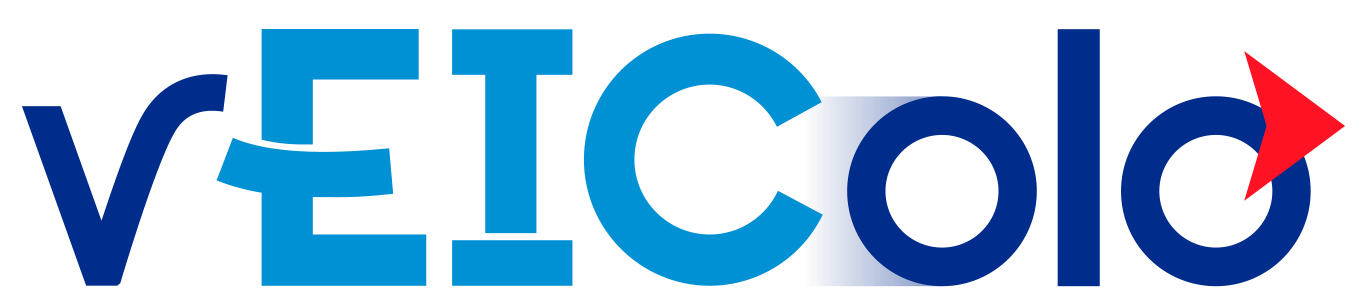 EIC Pathfinder Open1. Excellence 1.1 Long-term vision  What is the problem/challenge you aim to solve?What is your vision to solve it?1.2 Science-towards-technology breakthrough   The concept:Describe your concept/technology/solution. Include an illustration if relevant.State-of-the-art and breakthrough character:Present the main State-of-the-Art in the field. Why is the project a breakthrough?1.3 Objectives Objectives: Briefly list the key objectives for the project.	2. Impact 2.1 	Long-Term Impact  What are the impacts of the project in the medium/long-term to our economy, environment and society?2.2 	Innovation Potential What are the main innovations expected from the project? How will they be exploited? What are the target markets?	3. Quality and efficiency of the implementation ConsortiumWhy are you the ideal coordinator for this project? Briefly present previous results that originated this idea.Which competencies are needed? Short description of potential partners.EIC Pathfinder Challenges1. Excellence 1.1 Objectives and relevance to the Challenge     The problem:What is the problem you aim to solve?The solution:What is your solution to solve it? Include an illustration if relevant.Relation to the challenge:How does the project contribute to the challenge?Objectives:Briefly list the key objectives for the project.1.2 Novelty   State-of-the-art and novelty:Present the main State-of-the-Art and how the project will go beyond.	2. Impact 2.1 	Potential Impact  How does the project contribute to the expected outcomes and impacts of the Challenge?2.2 	Innovation Potential What are the main innovations expected from the project? How will they be exploited and by whom? What are the target markets?	3. Quality and efficiency of the implementation ConsortiumWhy are you the ideal coordinator for this project? Briefly present previous results that originated this idea.Which competencies are needed? Short description of potential partners.EIC Transition1. Excellence 1.1 TECHNOLOGICAL BREAKTHROUGHThe problem:What is the problem/market needs you aim to solve?The solution:What is your solution to solve it? How does your solution progress beyond the state of the art (Include the main state of the art in the field, and competing solutions)Current stage of development and achievements: On which project is this proposal based (include timing of the previous project)? Explain the main steps on the technology development, from TRL1 until this moment (TRL4?).1.2 Objectives  Objectives: Briefly list the key objectives both for the technology development and for the business validation and development	2. Impact 2.1 Credibility of the impacts  Market potential, competition, and proof of early traction: Briefly describe your market (size, target customers) and your competitors. Have you had dialogues with potential customers?Investment readiness:Describe the key milestones (technological and business-related) to become investment ready (e.g. regulatory approval, demonstration of technology, first sales, etc.) Business strategy:Describe your business strategy and revenue model	3. Quality and efficiency of the implementation Team/ConsortiumWhy are you the ideal team for this project and for future exploitation?Which competencies are needed? Short description of potential partners (if needed).